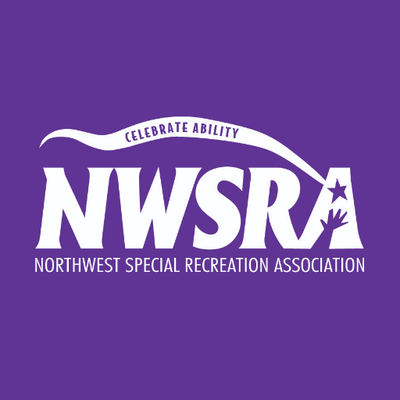 I SPY SENSORY BOTTLESSupplies:	Empty water bottleWaterClear glueFood coloringBeads, seas shells, buttons Super glueDirections:Fill an empty water bottle 1/2 way with warm water.Fill the remaining space in the water bottle with clear glue. Add 2 drops of food coloring.Add glitter.Add seashells, buttons and beads. 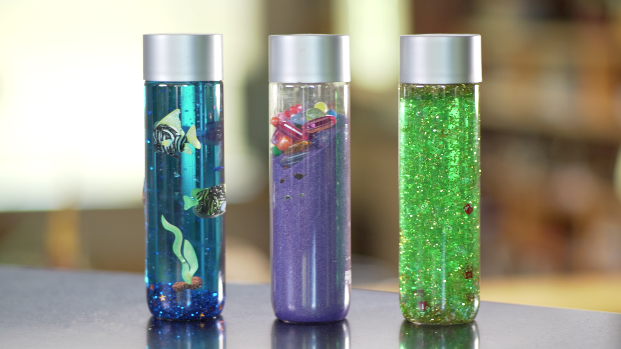 Mix it up! SUPER GLUE THE LID! FIREWORKS IN A JARSupplies:JarWaterFood coloringBowlForkOil Directions: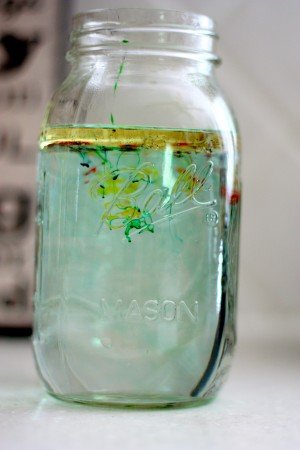 Fill your jar 3/4 of the way full with warm water.In a separate bowl, mix 3-4 tablespoons of oil and several drops of different colors of food coloring Use a fork to mix the oil and food coloring together.Gently pour the oil mixture into the jar.Watch what happens—the food coloring will slowly sink out of the oil and into the water. When this happens, it will expand and begin to mix with the other colors.